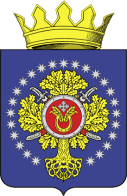 УРЮПИНСКИЙ МУНИЦИПАЛЬНЫЙ РАЙОНВОЛГОГРАДСКОЙ ОБЛАСТИУРЮПИНСКАЯ  РАЙОННАЯ  ДУМАР  Е  Ш  Е  Н  И  Е23 декабря 2020  года	                    № 172 О внесении изменения в решение Урюпинской районной Думы от 24 июля 2020 года № 10/130 «О согласии Урюпинской районной Думы на безвозмездную передачу муниципального имущества из муниципальной собственности Урюпинского муниципального района в муниципальную собственность Россошинского сельского поселения Урюпинского муниципального района Волгоградской области»        Рассмотрев обращение главы Урюпинского муниципального района о внесении изменений в решение Урюпинской районной Думы от 24 июля 2020 года № 10/130 «О согласии Урюпинской районной Думы на безвозмездную передачу муниципального имущества из муниципальной собственности Урюпинского муниципального района в муниципальную собственность Россошинского сельского поселения Урюпинского муниципального района Волгоградской области» (в редакции решения от 12 октября 2020 года № 152),  Урюпинская районная Дума РЕШИЛА:        1. Внести в решение Урюпинской районной Думы от 24 июля 2020 года № 10/130 (в редакции решения от 12 октября 2020 года № 152)  следующее изменение:        в таблице пункта 1 исключить строки 3, 10.       2. Настоящее решение вступает в силу с даты его принятия.               ПредседательУрюпинской районной Думы                                                    Т.Е. Матыкина